Synthèse des responsabilités des différents acteurs de la prise en charge médicamenteuseSynthèse des responsabilités des différents acteurs de la prise en charge médicamenteuseSynthèse des responsabilités des différents acteurs de la prise en charge médicamenteuseSynthèse des responsabilités des différents acteurs de la prise en charge médicamenteuseSynthèse des responsabilités des différents acteurs de la prise en charge médicamenteuse                    N° L13-PH                    Version n° 1                    21/03/2014PrescripteurPharmacienPréparateur en pharmacieAide de    pharmacieInfirmier(ères)Aide-soignant(es) et Aide-médico-psychologiquePatientPrend une décision thérapeutiquePrescrit les médicaments en conformité avec les données actuelles de la science et dans le respect de la règlementationFinalise sa prescription par la rédaction d’une ordonnance qu’il enregistre dans le dossier du patientInforme le patient sur son traitement et s’assure de son consentement, le cas échéant écritEvalue l’efficacité du traitement et sa bonne toléranceRéévalue la balance bénéfices/risquesAnalyse et valide la prescriptionEmet un avis pharmaceutique si besoinPrépare les médicaments si besoinPrépare les doses à administrer si besoinDélivre les médicaments Assure la mise à disposition des informations de bon usage aux professionnels de santé et au patientAchète les médicaments (délégation du directeur) et gère le stock Prépare  les médicaments sous le contrôle effectif du pharmacienPrépare les doses à administrer sous le contrôle effectif du pharmacien Délivre les médicaments sous contrôle effectif du pharmacienParticipe à la gestion des stocksParticipe au déconditionne-ment en vue de la préparation des doses à administrer  sous le contrôle effectif du pharmacienParticipe à la gestion des stocksVérifie la prescriptionPrépare les doses à administrer extemporanémentVérifie la concordance entre la prescription, le médicament et le patientInforme le patient et sollicite son consentementAdministre les médicaments au patientEnregistre l’acte d’administrationSuit les effets attendus et les réactions éventuellesGère le stock de l’unité de soinsAide à la prise (MAS)Trace la prise du traitement (MAS)Informe l’infirmier(ère) de toute modification de l’état du patientParticipe au maintien de l’autonomie du patientInforme de ses traitements habituels pour conciliationCommunique les renseignements relatifs à ses facteurs de risque et allergies connuesS’informe sur son traitement et les effets indésirables éventuelsObserve les indications de bon usage du médicamentParticipe en tant que partenaire de sa prise en charge médicamenteuseParticipent à l’éducation du patient - Participent à la surveillance du patient - Notifient les incidents /erreurs médicamenteusesParticipent à l’éducation du patient - Participent à la surveillance du patient - Notifient les incidents /erreurs médicamenteusesParticipent à l’éducation du patient - Participent à la surveillance du patient - Notifient les incidents /erreurs médicamenteusesParticipent à l’éducation du patient - Participent à la surveillance du patient - Notifient les incidents /erreurs médicamenteusesParticipent à l’éducation du patient - Participent à la surveillance du patient - Notifient les incidents /erreurs médicamenteusesParticipent à l’éducation du patient - Participent à la surveillance du patient - Notifient les incidents /erreurs médicamenteusesParticipent à l’éducation du patient - Participent à la surveillance du patient - Notifient les incidents /erreurs médicamenteuses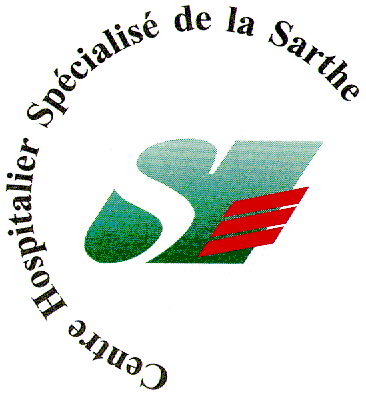 